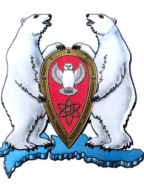 АДМИНИСТРАЦИЯ МУНИЦИПАЛЬНОГО ОБРАЗОВАНИЯ  ГОРОДСКОЙ ОКРУГ «НОВАЯ ЗЕМЛЯ»РАСПОРЯЖЕНИЕ« 15 » июня 2015 г. №101 г. Архангельск-55О поощрении обучающихся  и выпускников общеобразовательного учреждения и о выделении денежных средств В соответствии с Программой социально-экономического развития МО ГО «Новая Земля» на 2015-2017 гг., утвержденной решением Совета депутатов МО ГО «Новая Земля» от 03.12.2014 № 168 (в последней ред. решения Совета депутатов МО ГО «Новая Земля» от 02.04.2015 № 198), Положением «О поощрении Главой муниципального образования «Новая Земля» обучающихся и выпускников общеобразовательных учреждений», утвержденным распоряжением главы муниципального образования городской округ «Новая Земля» от 25.08.2014 № 04, на основании протокола заседания комиссии по рассмотрению ходатайства, от 01.06.2015 №2,    р а с п о р я ж а ю с ь:	1. Вручить Премию Главы муниципального образования «Новая Земля» выпускникам общеобразовательного учреждения ФГКОУ СОШ № 150, достигшим особых успехов при освоении основной общеобразовательной программы и награжденным  золотой медалью:	- ученику 11  класса Клинову Захару в размере 5 000,00 (Пять тысяч)   рублей 00 копеек;	 2. Вручить Премию Главы муниципального образования «Новая Земля»  обучающимся ФГКОУ СОШ № 150, имеющим годовые отметки «5» по всем предметам:	- ученику 9 класса Третьякову Александру в размере 3 000,00 (Три тысячи) рублей 00 копеек;3.  Руководителю отдела экономики и финансов администрации  Бочкаревой О.В. в соответствии с разделом 07 09 местного бюджета на 2015 год выделить  денежные средства под отчет ведущему специалисту отдела организационной, кадровой и социальной работы Сидоренко О.В. в размере 8 000,00 (Восемь тысяч) рублей 00 копеек для вручения Премий Главы.4.  Подотчетному лицу предоставить отчет об использовании денежных средств в течение трех дней.5.  Настоящее распоряжение опубликовать в газете «Новоземельские вести» и на официальном сайте муниципального образования городской округ «Новая Земля».                                 6. Контроль за исполнением настоящего распоряжения возложить на руководителя отдела организационной, кадровой и социальной работы Холод О.М.И.о. главы муниципального образования                                                      А.И.Минаев